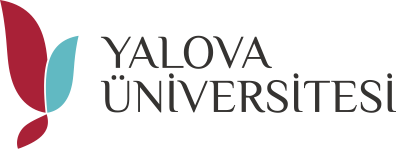 Üniversite Ziyaret Talep FormuKatılımcı Okul /  Kurum Adı / İli      : …………………………………………………… / ……………………...Rehber Öğretmen :  ……………………………………...Telefon	                    :  ……………………………………...e-Posta                    :  …………………. @ ……………………..                   	Ayrıntılar:Tanıtıma Katılacak Öğrenci Sayısı	 :……………………………… Kız:		Erkek:Öğrencilerin Alanları	                         :…………………………………………………….					 ……………………………………………………..					 ……………………………………………………..Refakatçi Öğretmenler	             :…………………………………………………….Tanıtımın Yapılması İstenilen Tarih*:…………./………./…………Açıklamalar- Üniversite Tanıtım Başvuru Formu, Yalova Üniversitesi’ni ziyaret edecek kurum tarafından doldurularak ziyaret tarihinden 10 iş günü önce Basın, Yayın ve Halkla İlişkiler Müdürlüğünün basinhalklailiskiler@yalova.edu.tr e-posta adresine gönderilmesi gerekmektedir.-  Formun onayı gönderildikten sonra 3 iş günü içerisinde basinhalklailiskiler@yalova.edu.tr adresinden formu gönderen kuruma bildirilecektir. 